Дата выступления _______________________________Место выступления______________________________№, дата  протокола_______________________________Итоговая и промежуточная аттестация воспитанников, формы контроля и оценки.Аннотация. Для определения результативности усвоения образовательной программы используют различные формы аттестации, такие как: контрольная работа; творческая работа; выставка; конкурс; фестиваль художественно-прикладного творчества; отчетные выставки; открытые уроки; вернисажи и т.д., которые разрабатываются индивидуально и отражают цели и задачи программы;«Образовательная программа» — это комплекс основных характеристик образования (объем, содержание, планируемые результаты), организационно-педагогических условий и в случаях, предусмотренных настоящим Федеральным законом, форм аттестации, который представлен в виде учебного плана, календарного учебного графика, рабочих программ учебных предметов, курсов, дисциплин (модулей), иных компонентов, а также оценочных и методических материаловВ статье автор предлагает свои варианты оценочных материалов для оценки воспитанников обучающихся изобразительному искусству и делится опытом их применения.Ключевые слова:аттестация; форма контроля; оценка; образовательная программа; компетенции; Федеральный закон об образовании; подведение итогов; мониторинг усвоения.Новый закон об образовании вступил в силу 1 сентября 2013 года. Понадобилось время на осмысление концептуальных законодательных положений. Так  действующий Федеральный закон № 273 определяет место и новую роль образовательной программы в системе образования и дает прямое нормативное определение этого понятия: «образовательная программа» — это комплекс основных характеристик образования (объем, содержание, планируемые результаты), организационно-педагогических условий и в случаях, предусмотренных настоящим Федеральным законом, форм аттестации, который представлен в виде учебного плана, календарного учебного графика, рабочих программ учебных предметов, курсов, дисциплин (модулей), иных компонентов, а также оценочных и методических материалов (ФЗ ст.2, п.9).  Формы аттестации —  контрольная работа,творческая работа, выставка, конкурс, фестиваль художественно-прикладного творчества, отчетные выставки, открытые уроки, вернисажи и т.д.: разрабатываются индивидуально для определения результативности усвоения образовательной программы, отражают цели и задачи программы;  Формы подведения итогов Проведение мониторингов усвоения образовательного материалаИтоговые и промежуточные тестыПроведение мониторинга развития личностных качеств воспитанниковОформление фотоальбома лучших работУчастие в выставках декоративно-прикладного творчества внутри ОУОжидаемые результаты. По окончании 1 ступени обучения воспитанники должны:Знать:-название основных и составных цветов;-значение понятий: краски, палитра, композиция, силуэт, художник, аппликация, симметрия, асимметрия, ритм, орнамент, декоративность, объем, форма, пропорция, движение;-особенности природы в разное время года; выразительные возможности цвета, графических материалов (пастели, туши, фломастеров, цветной бумаги, пластилина)начальные сведения о видах современного декоративно-прикладного искусства, произведения известных художников, народных мастеров.Уметь:- пользоваться кистью, красками, палитрой;- полностью использовать площадь листа бумаги, изображать предметы крупно. Рассмотрим несколько вариантов промежуточных тестов по изобразительному искусству для оценки успехов обучающихся. Промежуточный  тест по изобразительному искусствуза 2016-2017 учебный годГруппа  1ой ступени обученияФамилия, имя____________________________     1. Выбери цвета радуги.а) красный, оранжевый, желтый, зеленый, голубой,синий, фиолетовыйб) фиолетовый, оранжевый, желтый, зеленый, синий, голубой, красныйв) красный, желтый, оранжевый, зеленый, голубой, синий, фиолетовый2.Какая группа цветов основная?а) синий, оранжевый, красный.б) синий, красный, жёлтыйв) оранжевый , фиолетовый, зелёный.3.Какой цвет является тёплым: а) серый    б) фиолетовый      в) жёлтый4.Рисунки, созданные карандашом, тушью, углём называются:а) живопись    б) графика    в) скульптура5. В городецкой росписи часто изображают: а) коней и птиц       б) коз и коров       в) кошек и собак      г) жуков и бабочек  6.Силуэт это: а) детально выполненный рисунок  б) рисунок с натуры  в) обобщённый рисунок с чётким контуром7. Одинаковое расположение частей относительно центра или оси симметрии называется:а) асимметрия б) симметрия в) отражение 8.Решение в изобразительном искусстве связано с распределением предметов и фигур в пространстве это:а) рисунок б) живопись в) композиция г) скульптура 9. Узор, основанный на повторе и чередовании составляющих его элементов; а) вышивка б) орнамент в) чеканка г) керамика10.Линия горизонта- так называют: а) линию, по которой небо кажется граничащим с поверхностью земли. б) воображаемую линию, делящую  земной шар на северное и южное полушария.;Правильных ответов:Оценка:Анализ промежуточного теста по изобразительному искусству,проведенного  в  ИЗО студии «Вернисаж»по итогам 2016-2017 учебного года 1-ой ступени развития.Педагог дополнительного образования: Танакова Юлия Вячеславовна.Заведующая отделом: Михеева Татьяна Васильевна.Дата проведения: 19.05.2017 г.Количество учащихся в группе:16 учащихсяВыполняли работу: 16 учащихсяСправились –15учащихсяНе справились – 1 учащийся«5»-8«4» -4«3» - 3«2» - 1Успеваемость: 94%Ожидаемые результатыПо окончании 2 ступени обучения воспитанники должны:Знать: основные средства композиции: высота горизонта, точка зрения, контрасты света и тени, цветовые отношения, выделение главного центра; произведения известных художников, народных мастеров.Уметь:- самостоятельно проводить анализ художественных произведений, выделяя идейное содержание и особенности изобразительного языка;- самостоятельно выполнять различные учебные и творческие рисунки и художественные поделки, используя систему основ изобразительной грамоты и добиваясь художественно-образной выразительности;- использовать изобразительные знания, умения и навыки в любой области деятельности.У воспитанников должно быть:Воспитано: качество человека «трудолюбивой души», творческой личности, не только с профессиональными изобразительными навыками, но и с поэтическим складом мышления;Развито:  нравственно-эмоциональное отношение к искусству, к мастерству, сохраняющему силу священнодействия, рождающему живой мир прекрасного.Промежуточный тест по изобразительному искусствуза 2016-2017 учебный год       Группа 2ой ступени обученияФамилия, имя___________________________       1.Коллаж – это …а) искусство красивого и выразительного письма;б) изображение ежедневной бытовой жизни на греческих вазах;в) совмещение различных материалов в одной работе путем наклеивания. 2. Барельеф-это а) вид скульптуры, в котором выпуклое изображение выступает над плоскостью   фона, как правило, не более чем на половину объёма.б )скульптура всадника из мраморав) скульптурное изображение человека по пояс.3.Анфа́с, также фас это:а) положение лица человека лицом к смотрящему, сложной фигуры или объекта где «лицевая» часть обращена прямо к наблюдателю.б) положение головы или сложной фигуры «вбок», под любым углом к наблюдателю.4.Соотношение соразмерность  величин, составляющих основу художественного произведения, а также отдельных составляющих и всего произведения в целом это: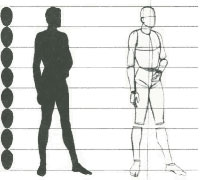 а) композиция       б) орнамент       в) пропорции 5. Рисунок к любимой сказке это…а) аппликация  б) иллюстрация   в) графика6.Как называется наука, которая рассказывает о цвете? а) цветоведениеб) спектр7. Высота горизонта это:а) выше уровня глаз наблюдателя б) уровень глаз наблюдателяв) ниже уровня глаз наблюдателя 8.Искусство изображать на плоскости трёхмерное пространство это:а) фотошоп  б) гравюра  в) перспектива г) витраж9.Каким шрифтом написана старославянская азбука:а) глаголица б) латиница в) кириллица10 Художник, изображающий море.а) пейзажист        б) портретист      в) маринистПравильных ответов:Оценка:Анализ промежуточного теста по изобразительному искусству,проведенного  в  ИЗО студии «Вернисаж»по итогам 2016-2017 учебного года 2 ой ступени развитияВ результате своей преподавательской деятельности автор провела промежуточное тестирование в своей группе и получила следующие материалы.Педагог дополнительного образования: Танакова Юлия Вячеславовна.Заведующая отделом: Михеева Татьяна Васильевна.Дата проведения: 19.05.2017 г.Количество учащихся в группе:18 учащихсяВыполняли работу: 18 учащихся       Справились –16учащихсяНе справились – 2 учащихся«5»-7«4» -5«3» - 4«2» - 2Успеваемость: 89% Ожидаемые результаты.По окончании 3 ступени обучения воспитанники должны :Знать: - цели и задачи учебного академического рисунка;- методическую последовательность работы над натюрмортом, портретом, пейзажем;- основные законы перспективы, тональных  и цветовых отношений в рисунке, живописи, композиции- принцип научности, наглядности, систематически и последовательности в академическом рисунке.Уметь:- избирательно, направленно и осмыслено воспринимать даже самую пластически сложную модель, композиционно выделяя ее эстетические и наиболее характерные качества;-сознательно и целенаправленно производить сравнение и оценку пропорциональных, тональных и цветовых соотношений – иначе говоря, уметь «остро» наблюдать;- свободно владеть формой и рисовать её без модели, по воображению.У воспитанников должно быть:воспитано:  профессиональное отношение к изобразительному искусству как  могучему фактору эстетического и нравственного воспитания.развито: глубина восприятия, творческое воображение, кругозор, обогащающие палитру художника.Итоговый тест по изобразительному искусствуза 2014-2015 учебный годГруппа 3ей ступени обученияФамилия, имя___________________________1.Набросок это:а) длительный, подробный рисунок     б) быстрый рисунок с натуры в) рисунок по представлению.2. Покажите точку схода.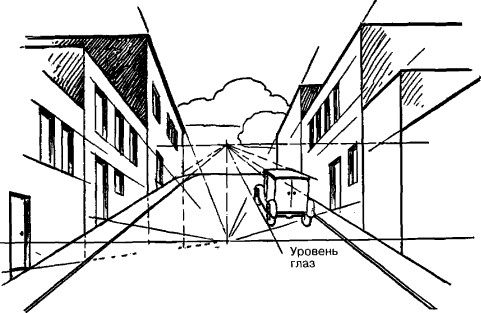 3.Линейно-конструктивный рисунок:а) Построение на рисунке конструкции предмета  как видимых так и невидимых  его частей.б)простроенный рисунок при помощи линейкив)рисунок выполненный конструктором 4.Понятие «движение» в рисунке мы рассмотрим кака) движение транспорта   б) движение нарисованных людей  в) движение линии в пространстве.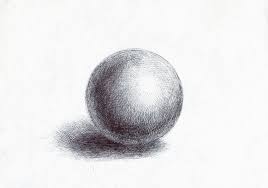 5. Укажи на  предмете1 блик2 свет,3 полутень,4 тень,5рефлекс,6 падающую тень6.Какие цвета различают по трем показателям: цветовому тону, насыщенности и светлотеа) Хроматические б) ахроматические7. Изразцы – это…а) торжественно украшенный вход;б) яркие, цветные и блестящие керамические плитки;в) ряд скрепленных друг с другом бревен.  8.Лессировка это;а)тонкие прозрачные или полупрозрачные слои красок, наносимые на просохший слой масляной живописи б) вид живописи, выполняемой тональными градациями одного цвета, чаще всего сепии или серогов) отпечаток, оттиск, касание, образ вид печатной графики.9 . Металлический поднос с чёрно- лаковой поверхностью и изображёнными поверх него цветочными композициямиа) Хохломаб) Гжельв) Жостово10 Установи соответствие:Портрет                                «Минин и Пожарский»Пейзаж                                  «Мать и дитя»Скульптура                      «Берёзовая роща»Правильных ответов:Оценка:Анализ итогового теста по изобразительному искусству,проведенного  в  ИЗО студии «Вернисаж»по итогам 2016-2017 учебного года 3-ей  ступени развитияВ результате своей преподавательской деятельности автор провела промежуточное тестирование в своей группе и получила следующие материалы.Педагог дополнительного образования: Танакова Юлия Вячеславовна.Заведующая отделом: Михеева Татьяна Васильевна.Дата проведения: 19.05.2017 г.Количество учащихся в группе:11 чучащихсяВыполняли работу: 11 учащихсяСправились –11учащихсяНе справились – 0 учащихся«5» -9 учеников«4» -2ученика«3» - 0«2» - 0Успеваемость: 100%ВыводыПредложенные оценочные материалы, разработанные автором, позволяют успешно провести аттестационную оценку учащихся нескольких групп и на протяжении нескольких лет обучения.                                               ЛИТЕРАТУРАМикс Ориент Оценка компетенций учащихся //Контент-платформ Рandia.ruhttp://pandia.ru/text/78/196/7197.php (доступ свободный ) Заглавие с экрана. Яз. Р\рус.Мейман, Э. Очерк экспериментальной педагогики: [В 2 ч.] / Э. Мейман; Пер. с нем. А.П. Болтунова. - М.: Мир, 1916. - VIII, 462 с., 12 ил.; 23 см. - Библиогр.: "Указатель литературы" (с. 440-461).3. 	Неменский, Б.М. Проблемы педагогики искусства. Содержание художественного образования // Школа непрерывного художественного образования (ЦНХО), 2014. [Электронный ресурс]. Режим доступа: http://cnho.ru/?page_id=1092свободный (дата обращения: 16.03.2017). - Загл. с экрана. - Яз. рус.4.	Неменский, Б.М. Педагогика искусства / Б.М. Неменский. - М.: Просвещение, 2007 [т.е. 2006]. - 253, [2] с.: ил.; 22 см. - (Библиотека учителя. Изобразительное искусство). - ISBN 9-78509-023-261-65. 	Ломов, С.П. Методология художественного образования: учебное пособие / С.П. Ломов, С.А. Аманжолов; М-во образования и науки Рос. Федерации, Федер. гос. бюджет. образоват. учреждение высш. проф. образования "Моск. пед. гос. ун-т". - М.: Прометей МПГУ, 2011. - 187 с.: портр.; 20 см. - Библиогр.: с. 184-185 (17 назв.) - 500 экз. - ISBN 978-5-4263-0040-86.	Выготский Л.С. Детская психология. Собр. соч. в 6 т. М.: Педагогика, 1984.